ДУМА НЕФТЕЮГАНСКОГО РАЙОНАПРОЕКТ РЕШЕНИЯО внесении изменений в решение Думы Нефтеюганского района от 10.02.2016  № 689 «Об утверждении положения о гарантиях и компенсациях для лиц, проживающих в Ханты-Мансийском автономном округе – Югре, работающих в органах местного самоуправления и муниципальных учреждениях Нефтеюганского района»	 Руководствуясь Трудовым кодексом Российской Федерации, Законом Российской Федерации от 19.02.1993 № 4520-1 «О государственных гарантиях и компенсациях для лиц, работающих и проживающих в районах Крайнего Севера и приравненных к ним местностях»,                                      Законом  Ханты-Мансийского автономного округа - Югры от 09.12.2004                   № 76-оз «О гарантиях и компенсациях для лиц, проживающих в Ханты-Мансийском автономном округе - Югре, работающих в государственных органах и государственных учреждениях Ханты-Мансийского автономного округа - Югры, территориальном фонде обязательного медицинского страхования Ханты-Мансийского автономного округа - Югры»,                      Уставом муниципального образования Нефтеюганский район, в целях социальной защищенности лиц, проживающих в Ханты-Мансийском автономном округе - Югре, работающих в органах местного самоуправления и муниципальных учреждениях Нефтеюганского района, Дума Нефтеюганского района решила:Внести изменения в приложение к решению Думы Нефтеюганского района от 10.02.2016 № 689 «Об утверждении положения о гарантиях и компенсациях для лиц, проживающих в Ханты-Мансийском автономном округе - Югре, работающих в органах местного самоуправления и муниципальных учреждениях Нефтеюганского района»                                              (с изменениями на  30.05.2018 № 244) изложив подпункт 3.9.1 пункта 3.9                   в следующей редакции: «3.9.1. Неработающими членами семьи работника признаются: 	1) дети в возрасте до 18 лет, в том числе дети, в отношении которых работник (супруг  (супруга) работника) назначен опекуном или попечителем;  2) дети, не достигшие возраста 23 лет, а также лица из числа                 детей-сирот и детей, оставшихся без попечения родителей, в отношении которых работник (супруг (супруга) работника) исполнял обязанности опекуна или попечителя и прекратил исполнять данные обязанности в связи   с достижением ребенком возраста 18 лет, обучающиеся по очной форме обучения в общеобразовательных организациях, а также в течение трех месяцев после их окончания. Для подтверждения даты окончания общеобразовательных организаций лица, указанные в настоящем подпункте, представляют справки соответствующих общеобразовательных организаций, подтверждающие окончание образования в указанных организациях;3) дети, не достигшие возраста 23 лет, а также лица из числа детей-сирот и детей, оставшихся без попечения родителей, в отношении которых работник (супруг (супруга) работника) исполнял обязанности опекуна или попечителя и прекратил исполнять данные обязанности в связи                                 с достижением ребенком возраста 18 лет, обучающиеся по очной форме обучения в профессиональных образовательных организациях или образовательных организациях высшего образования, независимо от места проживания детей (лиц из числа детей-сирот и детей, оставшихся без попечения родителей) и места расположения вышеуказанных образовательных организаций. При этом документом, подтверждающим факт обучения, является справка из профессиональной образовательной организации или образовательной организации высшего образования. Студенты указанных организаций первого года обучения представляют справки с указанием даты зачисления в профессиональные образовательные организации или образовательные организации высшего образования.».	2. Настоящее решение вступает в силу после официального опубликования в газете «Югорское обозрение» и распространяет свое действие на правоотношения возникшие с 01.01.2020.  ЛИСТ СОГЛАСОВАНИЯк проекту решения Думы района «О внесении изменений в решение Думы Нефтеюганского района от 10.02.2016 № 689                     «Об утверждении положения о гарантиях и компенсациях для лиц, проживающих в Ханты-Мансийском автономном округе - Югре, работающих в органах местного самоуправления и муниципальных учреждениях Нефтеюганского района»Проект решения вносит: Согласовано:Лариса Загировна Цыбинат.220404Сравнительная таблица к проекту решения Думы Нефтеюганского районаО внесении изменений в решение Думы Нефтеюганского района от 10.02.2016 № 689                     «Об утверждении положения о гарантиях и компенсациях для лиц, проживающих в Ханты-Мансийском автономном округе - Югре, работающих в органах местного самоуправления и муниципальных учреждениях Нефтеюганского района»О включении в проект повестки дня заседания Думы Нефтеюганского районаУважаемая Татьяна Георгиевна!Администрация Нефтеюганского района направляет на рассмотрение и утверждение проект решения Думы Нефтеюганского района «О внесении изменений в решение Думы Нефтеюганского района от 10.02.2016 № 689  «Об утверждении положения о гарантиях и компенсациях для лиц, проживающих в Ханты-Мансийском автономном округе – Югре, работающих в органах местного самоуправления и муниципальных учреждениях Нефтеюганского района» (далее – Проект решения Думы района).         Докладчик: Председатель юридического комитета администрации Нефтеюганского района Кузьмина Наталья Викторовна.Приложение: 1. Проект решения Думы района на 2 л. в 1 экз.2. Пояснительная записка к проекту решения Думы района на 1 л. в 1 экз.3. Сравнительная таблица вносимых изменений к проекту решения Думы                   района на 1 л. в 1 экз.4. Заключение комитета по экономической политике и предпринимательству о проведении оценки регулирующего воздействия на 1 л. в 1 экз.Исполняющий обязанности Главы Нефтеюганского района                                           С.А.КудашкинЦыбина Лариса Загировнаспециалист-эксперт отдела аналитико-договорной работыюридического комитета администрацииНефтеюганского района8(3463)220404, tsibinalz@admoil.ruУважаемая Ирина Михайловна!Направляем проект решения Думы Нефтеюганского района «О внесении изменений в решение Думы Нефтеюганского района от 10.02.2016 № 689                 «Об утверждении положения о гарантиях и компенсациях для лиц, проживающих в Ханты-Мансийском автономном округе – Югре, работающих в органах местного самоуправления и муниципальных учреждениях Нефтеюганского района»                      (далее – проект НПА), в отношении которого проведена процедура предварительной оценки регулирующего воздействия (далее – ОРВ).  	В соответствии с постановлением администрации Нефтеюганского района от 30.11.2015 № 2155-па-нпа «Об утверждении порядка проведения оценки регулирующего воздействия проектов муниципальных нормативных правовых актов, и экспертизы принятых муниципальных нормативных правовых актов, затрагивающих вопросы осуществления предпринимательской и инвестиционной деятельности», проект НПА не содержит положения, устанавливающие новые или изменяющие ранее предусмотренные обязанности для субъектов предпринимательской и инвестиционной деятельности и, соответственно, проект НПА не требует проведения углубленной ОРВ. Приложения:1. Проект НПА;2.  Пояснительная записка.Председатель  комитета					            Н.В. КузьминаЦыбина Л.З.8(3463)220404ПОЯСНИТЕЛЬНАЯ ЗАПИСКАк проекту решения Думы Нефтеюганского района«О внесении изменений в решение Думы Нефтеюганского района от 10.02.2016 № 689 «Об утверждении положения о гарантиях и компенсациях для лиц, проживающих в Ханты-Мансийском автономном округе – Югре, работающих в органах местного самоуправления и муниципальных учреждениях Нефтеюганского района»                      Проект решения Думы Нефтеюганского района «О внесении изменений в решение Думы Нефтеюганского района от 10.02.2016 № 689 «Об утверждении положения о гарантиях и компенсациях для лиц, проживающих в Ханты-Мансийском автономном округе – Югре, работающих в органах местного самоуправления и муниципальных учреждениях Нефтеюганского района» (далее - проект решения) разработан юридическим комитетом администрации Нефтеюганского района. Проект решения подготовлен в соответствии с Законом Ханты Мансийского автономного округа - Югры от 09.12.2004 № 76-оз «О гарантиях и компенсациях для лиц, проживающих в Ханты-Мансийском автономном округе - Югре, работающих в государственных органах и государственных учреждениях Ханты-Мансийского автономного округа - Югры, территориальном фонде обязательного медицинского страхования Ханты-Мансийского автономного округа – Югры» (в ред. на 21.11.2019                  № 81-оз) и с учетом официального толкования отдельных норм                                              Закона Ханты-Мансийского автономного округа - Югры «О гарантиях и компенсациях для лиц, проживающих в Ханты-Мансийском автономном округе - Югре, работающих в государственных органах и государственных учреждениях Ханты-Мансийского автономного округа – Югры» утвержденных постановлением Думы Ханты Мансийского автономного округа - Югры от 01.03.2010 № 4676 (в ред. от 10.12.2019 № 1105).Проект разработан с целью распространения социальных гарантий по оплате стоимости проезда и провоза багажа к месту использования отпуска и обратно на детей, достигших совершеннолетия, продолжающих обучение в общеобразовательных организациях (в том числе в течение трех месяцев после окончания указанных общеобразовательных организаций). В действующей редакции решения Думы оплата стоимости проезда и провоза багажа  к месту использования отпуска и обратно, лицам, достигших совершеннолетия, продолжающих обучение в общеобразовательных организациях, в том числе в течение трех месяцев после окончания указанных общеобразовательных организаций, невозможны.На основании вышеизложенного, проектом решения                                    предлагается внести изменения в пункт 3.9 раздела 3 решения Думы  включив указанную категорию лиц с целью распространения на них социальных гарантий.Председательюридического комитета	                                          Н.В.Кузьмина		                                       Исполняющий обязанности Главы Нефтеюганского районаС.А.КудашкинN  
п/пНаименование      
службы, должность ЗамечанияПодписьФ.И.О. 
Дата согласования1.Председатель Думы районаТ.Г.Котова2.Председатель контрольно-счетной палаты Нефтеюганского районаН.В.Пикурс3.Директор департамента финансов – заместитель главы Нефтеюганского районаМ.Ф.Бузунова4.Начальник контрольно - ревизионного управленияО.Г.Девятко5.Начальник управления  – главный бухгалтер управления отчетности и программно-целевого планированияТ.П.Раздрогина6. Начальник управления муниципальной службы,  кадров и наградМ.В.Пинчукова7.Председатель юридического комитета администрации районаН.В.КузьминаДействующая редакцияПредлагаемая редакция3.9.1. Неработающими членами семьи работника признаются:1) несовершеннолетние дети до 18 лет, а также несовершеннолетние дети, в отношении которых работник (супруг (супруга) работника) назначен опекуном, попечителем;2) дети, не достигшие возраста 23 лет, а также лица из числа детей-сирот и детей, оставшихся без попечения родителей, в отношении которых работник (супруг (супруга) работника) исполнял обязанности опекуна, попечителя и прекратил исполнять данные обязанности в связи с достижением ребенком 18 лет, обучающиеся на дневных отделениях в профессиональных образовательных организациях или образовательных организациях высшего образования, независимо от места проживания детей (лиц из числа детей-сирот и детей, оставшихся без попечения родителей) и места расположения вышеуказанных образовательных организаций. При этом документом, подтверждающим факт обучения, является справка из профессиональной образовательной организации или образовательной организации высшего образования. Студенты указанных организаций первого года обучения представляют справки с указанием даты зачисления в профессиональные образовательные организации или образовательные организации высшего образования.          «3.9.1. Неработающими членами семьи работника признаются: 	1) дети в возрасте до 18 лет, в том числе дети, в отношении которых работник (супруг  (супруга) работника) назначен опекуном или попечителем;  2) дети, не достигшие возраста 23 лет, а также лица из числа                 детей-сирот и детей, оставшихся без попечения родителей, в отношении которых работник (супруг (супруга) работника) исполнял обязанности опекуна или попечителя и прекратил исполнять данные обязанности в связи   с достижением ребенком возраста 18 лет, обучающиеся по очной форме обучения в общеобразовательных организациях, а также в течение трех месяцев после их окончания. Для подтверждения даты окончания общеобразовательных организаций лица, указанные в настоящем подпункте, представляют справки соответствующих общеобразовательных организаций, подтверждающие окончание образования в указанных организациях;3) дети, не достигшие возраста 23 лет, а также лица из числа детей-сирот и детей, оставшихся без попечения родителей, в отношении которых работник (супруг (супруга) работника) исполнял обязанности опекуна или попечителя и прекратил исполнять данные обязанности в связи                                 с достижением ребенком возраста 18 лет, обучающиеся по очной форме обучения в профессиональных образовательных организациях или образовательных организациях высшего образования, независимо от места проживания детей (лиц из числа детей-сирот и детей, оставшихся без попечения родителей) и места расположения вышеуказанных образовательных организаций. При этом документом, подтверждающим факт обучения, является справка из профессиональной образовательной организации или образовательной организации высшего образования. Студенты указанных организаций первого года обучения представляют справки с указанием даты зачисления в профессиональные образовательные организации или образовательные организации высшего образования.».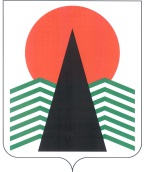 Администрациянефтеюганского  района3 мкр., 21 д., г.Нефтеюганск,Ханты-Мансийский автономный округ - Югра,Тюменская область, 628309Телефон: (3463) 25-01-00; факс: 25-68-16, 22-93-82E-mail: admnr@admoil.ru; http://www.admoil.ruУФК по Ханты-Мансийскому автономному округу – Югре («Департамент финансов Нефтеюганского района» Л/с 02873033350Администрация Нефтеюганского района) ИНН 8619005217, КПП 861901001Р/с 40204810865770500045РКЦ Ханты-Мансийск г.Ханты-МансийскБИК 047162000, ОКПО 41261913Администрациянефтеюганского  района3 мкр., 21 д., г.Нефтеюганск,Ханты-Мансийский автономный округ - Югра,Тюменская область, 628309Телефон: (3463) 25-01-00; факс: 25-68-16, 22-93-82E-mail: admnr@admoil.ru; http://www.admoil.ruУФК по Ханты-Мансийскому автономному округу – Югре («Департамент финансов Нефтеюганского района» Л/с 02873033350Администрация Нефтеюганского района) ИНН 8619005217, КПП 861901001Р/с 40204810865770500045РКЦ Ханты-Мансийск г.Ханты-МансийскБИК 047162000, ОКПО 41261913Администрациянефтеюганского  района3 мкр., 21 д., г.Нефтеюганск,Ханты-Мансийский автономный округ - Югра,Тюменская область, 628309Телефон: (3463) 25-01-00; факс: 25-68-16, 22-93-82E-mail: admnr@admoil.ru; http://www.admoil.ruУФК по Ханты-Мансийскому автономному округу – Югре («Департамент финансов Нефтеюганского района» Л/с 02873033350Администрация Нефтеюганского района) ИНН 8619005217, КПП 861901001Р/с 40204810865770500045РКЦ Ханты-Мансийск г.Ханты-МансийскБИК 047162000, ОКПО 41261913Администрациянефтеюганского  района3 мкр., 21 д., г.Нефтеюганск,Ханты-Мансийский автономный округ - Югра,Тюменская область, 628309Телефон: (3463) 25-01-00; факс: 25-68-16, 22-93-82E-mail: admnr@admoil.ru; http://www.admoil.ruУФК по Ханты-Мансийскому автономному округу – Югре («Департамент финансов Нефтеюганского района» Л/с 02873033350Администрация Нефтеюганского района) ИНН 8619005217, КПП 861901001Р/с 40204810865770500045РКЦ Ханты-Мансийск г.Ханты-МансийскБИК 047162000, ОКПО 41261913Администрациянефтеюганского  района3 мкр., 21 д., г.Нефтеюганск,Ханты-Мансийский автономный округ - Югра,Тюменская область, 628309Телефон: (3463) 25-01-00; факс: 25-68-16, 22-93-82E-mail: admnr@admoil.ru; http://www.admoil.ruУФК по Ханты-Мансийскому автономному округу – Югре («Департамент финансов Нефтеюганского района» Л/с 02873033350Администрация Нефтеюганского района) ИНН 8619005217, КПП 861901001Р/с 40204810865770500045РКЦ Ханты-Мансийск г.Ханты-МансийскБИК 047162000, ОКПО 41261913Администрациянефтеюганского  района3 мкр., 21 д., г.Нефтеюганск,Ханты-Мансийский автономный округ - Югра,Тюменская область, 628309Телефон: (3463) 25-01-00; факс: 25-68-16, 22-93-82E-mail: admnr@admoil.ru; http://www.admoil.ruУФК по Ханты-Мансийскому автономному округу – Югре («Департамент финансов Нефтеюганского района» Л/с 02873033350Администрация Нефтеюганского района) ИНН 8619005217, КПП 861901001Р/с 40204810865770500045РКЦ Ханты-Мансийск г.Ханты-МансийскБИК 047162000, ОКПО 41261913Администрациянефтеюганского  района3 мкр., 21 д., г.Нефтеюганск,Ханты-Мансийский автономный округ - Югра,Тюменская область, 628309Телефон: (3463) 25-01-00; факс: 25-68-16, 22-93-82E-mail: admnr@admoil.ru; http://www.admoil.ruУФК по Ханты-Мансийскому автономному округу – Югре («Департамент финансов Нефтеюганского района» Л/с 02873033350Администрация Нефтеюганского района) ИНН 8619005217, КПП 861901001Р/с 40204810865770500045РКЦ Ханты-Мансийск г.Ханты-МансийскБИК 047162000, ОКПО 41261913Администрациянефтеюганского  района3 мкр., 21 д., г.Нефтеюганск,Ханты-Мансийский автономный округ - Югра,Тюменская область, 628309Телефон: (3463) 25-01-00; факс: 25-68-16, 22-93-82E-mail: admnr@admoil.ru; http://www.admoil.ruУФК по Ханты-Мансийскому автономному округу – Югре («Департамент финансов Нефтеюганского района» Л/с 02873033350Администрация Нефтеюганского района) ИНН 8619005217, КПП 861901001Р/с 40204810865770500045РКЦ Ханты-Мансийск г.Ханты-МансийскБИК 047162000, ОКПО 41261913Администрациянефтеюганского  района3 мкр., 21 д., г.Нефтеюганск,Ханты-Мансийский автономный округ - Югра,Тюменская область, 628309Телефон: (3463) 25-01-00; факс: 25-68-16, 22-93-82E-mail: admnr@admoil.ru; http://www.admoil.ruУФК по Ханты-Мансийскому автономному округу – Югре («Департамент финансов Нефтеюганского района» Л/с 02873033350Администрация Нефтеюганского района) ИНН 8619005217, КПП 861901001Р/с 40204810865770500045РКЦ Ханты-Мансийск г.Ханты-МансийскБИК 047162000, ОКПО 41261913Администрациянефтеюганского  района3 мкр., 21 д., г.Нефтеюганск,Ханты-Мансийский автономный округ - Югра,Тюменская область, 628309Телефон: (3463) 25-01-00; факс: 25-68-16, 22-93-82E-mail: admnr@admoil.ru; http://www.admoil.ruУФК по Ханты-Мансийскому автономному округу – Югре («Департамент финансов Нефтеюганского района» Л/с 02873033350Администрация Нефтеюганского района) ИНН 8619005217, КПП 861901001Р/с 40204810865770500045РКЦ Ханты-Мансийск г.Ханты-МансийскБИК 047162000, ОКПО 41261913Администрациянефтеюганского  района3 мкр., 21 д., г.Нефтеюганск,Ханты-Мансийский автономный округ - Югра,Тюменская область, 628309Телефон: (3463) 25-01-00; факс: 25-68-16, 22-93-82E-mail: admnr@admoil.ru; http://www.admoil.ruУФК по Ханты-Мансийскому автономному округу – Югре («Департамент финансов Нефтеюганского района» Л/с 02873033350Администрация Нефтеюганского района) ИНН 8619005217, КПП 861901001Р/с 40204810865770500045РКЦ Ханты-Мансийск г.Ханты-МансийскБИК 047162000, ОКПО 41261913Администрациянефтеюганского  района3 мкр., 21 д., г.Нефтеюганск,Ханты-Мансийский автономный округ - Югра,Тюменская область, 628309Телефон: (3463) 25-01-00; факс: 25-68-16, 22-93-82E-mail: admnr@admoil.ru; http://www.admoil.ruУФК по Ханты-Мансийскому автономному округу – Югре («Департамент финансов Нефтеюганского района» Л/с 02873033350Администрация Нефтеюганского района) ИНН 8619005217, КПП 861901001Р/с 40204810865770500045РКЦ Ханты-Мансийск г.Ханты-МансийскБИК 047162000, ОКПО 41261913Администрациянефтеюганского  района3 мкр., 21 д., г.Нефтеюганск,Ханты-Мансийский автономный округ - Югра,Тюменская область, 628309Телефон: (3463) 25-01-00; факс: 25-68-16, 22-93-82E-mail: admnr@admoil.ru; http://www.admoil.ruУФК по Ханты-Мансийскому автономному округу – Югре («Департамент финансов Нефтеюганского района» Л/с 02873033350Администрация Нефтеюганского района) ИНН 8619005217, КПП 861901001Р/с 40204810865770500045РКЦ Ханты-Мансийск г.Ханты-МансийскБИК 047162000, ОКПО 41261913Администрациянефтеюганского  района3 мкр., 21 д., г.Нефтеюганск,Ханты-Мансийский автономный округ - Югра,Тюменская область, 628309Телефон: (3463) 25-01-00; факс: 25-68-16, 22-93-82E-mail: admnr@admoil.ru; http://www.admoil.ruУФК по Ханты-Мансийскому автономному округу – Югре («Департамент финансов Нефтеюганского района» Л/с 02873033350Администрация Нефтеюганского района) ИНН 8619005217, КПП 861901001Р/с 40204810865770500045РКЦ Ханты-Мансийск г.Ханты-МансийскБИК 047162000, ОКПО 41261913Председателю  ДумыНефтеюганского района Котовой Т.Г.  №На №от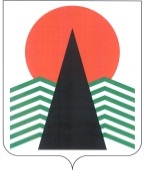 Администрация Нефтеюганского районаЮРИДИческий комитет3 мкр., 21 д., г.Нефтеюганск,Ханты-Мансийский автономный округ - Югра,Тюменская область, 628309Телефон: (3463) 29-00-27; факс: 22-04-04E-mail: komurist@admoil.ru http://www.admoil.ruАдминистрация Нефтеюганского районаЮРИДИческий комитет3 мкр., 21 д., г.Нефтеюганск,Ханты-Мансийский автономный округ - Югра,Тюменская область, 628309Телефон: (3463) 29-00-27; факс: 22-04-04E-mail: komurist@admoil.ru http://www.admoil.ruАдминистрация Нефтеюганского районаЮРИДИческий комитет3 мкр., 21 д., г.Нефтеюганск,Ханты-Мансийский автономный округ - Югра,Тюменская область, 628309Телефон: (3463) 29-00-27; факс: 22-04-04E-mail: komurist@admoil.ru http://www.admoil.ruАдминистрация Нефтеюганского районаЮРИДИческий комитет3 мкр., 21 д., г.Нефтеюганск,Ханты-Мансийский автономный округ - Югра,Тюменская область, 628309Телефон: (3463) 29-00-27; факс: 22-04-04E-mail: komurist@admoil.ru http://www.admoil.ruАдминистрация Нефтеюганского районаЮРИДИческий комитет3 мкр., 21 д., г.Нефтеюганск,Ханты-Мансийский автономный округ - Югра,Тюменская область, 628309Телефон: (3463) 29-00-27; факс: 22-04-04E-mail: komurist@admoil.ru http://www.admoil.ruАдминистрация Нефтеюганского районаЮРИДИческий комитет3 мкр., 21 д., г.Нефтеюганск,Ханты-Мансийский автономный округ - Югра,Тюменская область, 628309Телефон: (3463) 29-00-27; факс: 22-04-04E-mail: komurist@admoil.ru http://www.admoil.ruАдминистрация Нефтеюганского районаЮРИДИческий комитет3 мкр., 21 д., г.Нефтеюганск,Ханты-Мансийский автономный округ - Югра,Тюменская область, 628309Телефон: (3463) 29-00-27; факс: 22-04-04E-mail: komurist@admoil.ru http://www.admoil.ruАдминистрация Нефтеюганского районаЮРИДИческий комитет3 мкр., 21 д., г.Нефтеюганск,Ханты-Мансийский автономный округ - Югра,Тюменская область, 628309Телефон: (3463) 29-00-27; факс: 22-04-04E-mail: komurist@admoil.ru http://www.admoil.ruАдминистрация Нефтеюганского районаЮРИДИческий комитет3 мкр., 21 д., г.Нефтеюганск,Ханты-Мансийский автономный округ - Югра,Тюменская область, 628309Телефон: (3463) 29-00-27; факс: 22-04-04E-mail: komurist@admoil.ru http://www.admoil.ruАдминистрация Нефтеюганского районаЮРИДИческий комитет3 мкр., 21 д., г.Нефтеюганск,Ханты-Мансийский автономный округ - Югра,Тюменская область, 628309Телефон: (3463) 29-00-27; факс: 22-04-04E-mail: komurist@admoil.ru http://www.admoil.ruАдминистрация Нефтеюганского районаЮРИДИческий комитет3 мкр., 21 д., г.Нефтеюганск,Ханты-Мансийский автономный округ - Югра,Тюменская область, 628309Телефон: (3463) 29-00-27; факс: 22-04-04E-mail: komurist@admoil.ru http://www.admoil.ruАдминистрация Нефтеюганского районаЮРИДИческий комитет3 мкр., 21 д., г.Нефтеюганск,Ханты-Мансийский автономный округ - Югра,Тюменская область, 628309Телефон: (3463) 29-00-27; факс: 22-04-04E-mail: komurist@admoil.ru http://www.admoil.ruАдминистрация Нефтеюганского районаЮРИДИческий комитет3 мкр., 21 д., г.Нефтеюганск,Ханты-Мансийский автономный округ - Югра,Тюменская область, 628309Телефон: (3463) 29-00-27; факс: 22-04-04E-mail: komurist@admoil.ru http://www.admoil.ruАдминистрация Нефтеюганского районаЮРИДИческий комитет3 мкр., 21 д., г.Нефтеюганск,Ханты-Мансийский автономный округ - Югра,Тюменская область, 628309Телефон: (3463) 29-00-27; факс: 22-04-04E-mail: komurist@admoil.ru http://www.admoil.ruПредседателю комитета по экономической политике и предпринимательству администрации Нефтеюганского районаШумейко И.М.№На №отУведомление о проведении оценки регулирующего воздействия Уведомление о проведении оценки регулирующего воздействия Уведомление о проведении оценки регулирующего воздействия Уведомление о проведении оценки регулирующего воздействия Уведомление о проведении оценки регулирующего воздействия Уведомление о проведении оценки регулирующего воздействия Уведомление о проведении оценки регулирующего воздействия 